О проекте решения Совета сельского поселения Горьковский сельсовет муниципального района Кушнаренковский район Республики Башкортостан «Об исполнении бюджета сельского поселения Горьковский сельсовет муниципального района Кушнаренковский район Республики Башкортостан за  2018 год»В соответствии со статьями 28 и 52 Федерального закона 06 октября 2003 года «Об общих принципах организации местного самоуправления в Российской Федерации» , статьями 11,39 и 42 Устава сельского поселения Горьковский сельсовет муниципального района Кушнаренковский район Республики Башкортостан, ПОСТАНОВЛЯЮ:1. Одобрить проект решения Совета сельского поселения Горьковский сельсовет муниципального района Кушнаренковский район Республики Башкортостан «Об исполнении бюджета сельского поселения Горьковский сельсовет муниципального района Кушнаренковский район Республики Башкортостан за 2018 год» (прилагается) 2.Обнародовать проект решения Совета сельского поселения Горьковский сельсовет муниципального района Кушнаренковский район Республики Башкортостан «Об исполнении бюджета сельского поселения Горьковский сельсовет муниципального района Кушнаренковский район Республики Башкортостан за 2018 год» в здании администрации сельского поселения Горьковский сельсовет муниципального района Кушнаренковский район Республики Башкортостан.3.Контроль за исполнением данного постановления возложить на комиссию Совета по подготовке и проведению публичных слушаний по проекту решения Совета сельского поселения Горьковский сельсовет «Об исполнении бюджета сельского поселения Горьковский сельсовет муниципального района Кушнаренковский район Республики Башкортостан за 2018 год»Глава сельского поселения	Д.И.Шарафеев«Об исполнении бюджета сельского поселения Горьковский сельсовет муниципального района Кушнаренковский район Республики Башкортостан за 2018 год»Совет сельского поселения Горьковский сельсовет муниципального района Кушнаренковский район Республики Башкортостан  Р Е Ш И Л :1.Утвердить отчет об исполнении бюджета сельского поселения Горьковский сельсовет муниципального района Кушнаренковский район Республики Башкортостан  за 2018 год по доходам в сумме  2519689,58рубля и расходам в сумме 2486276,32рубля со следующими показателями по:а) доходам бюджета за 2018од по кодам классификации доходов бюджетов согласно приложению № 1.б) доходам бюджета за 2018 год по кодам видов доходов, подвидов доходов, классификации операций сектора государственного управления, относящихся к доходам бюджетов, согласно приложению № 2.в) ведомственной структуре расходов бюджета за 2018 год согласно приложению № 3.г) распределению расходов бюджета за 2018год по разделам, подразделам, целевым статьям и видам расходов функциональной классификации расходов бюджетов согласно приложению № 4.д) источником финансирования дефицита бюджета за 2018 год по кодам классификации источников финансирования дефицитов бюджетов, согласно приложению № 5е) источникам финансирования дефицита бюджетов за 2018 год по кодам групп, подгрупп, статей, видов источников финансирования дефицитов бюджетов, классификации операций сектора  государственного управления, относящихся к источникам  финансирования дефицитов бюджетов согласно приложению № 6.2. Настоящее решение вступает в силу со дня его официального обнародования.Глава сельского поселения	Д.И.Шарафеев                                                   Приложение № 1                                               к решению Совета                                                                                                сельского поселения Горьковский сельсовет муниципального района                                                                                               Кушнаренковский район Республики Башкортостан                                                                                               от   ___ апреля  2019г. №__  Доходы бюджета сельского поселения Горьковский сельсовет муниципального района Кушнаренковский район Республики Башкортостанза 2019 год по кодам классификации доходов бюджетовГлава сельского поселения                                                     Д.И.Шарафеев  Приложение № 2                                                                                      к решению Совета                                                                                                сельского поселения Горьковский сельсовет муниципального района                                                                                               Кушнаренковский район Республики Башкортостан от   __ апреля  2019г. № __  Доходы бюджета сельского поселения Горьковский сельсовет муниципального района Кушнаренковский район Республики Башкортостан за 2018 год по кодам видов доходов, подвидов доходов, классификации операций сектора государственного управления, относящихся к доходам бюджетовГлава сельского поселения                                                        Д.И.Шарафеев Приложение № 3  к решению Совета                                                                                                сельского поселения Горьковский сельсовет муниципального района                                                                                               Кушнаренковский район Республики Башкортостан                                                                                               от __  апреля 2019г. №  __  Ведомственная структура бюджета сельского поселения Горьковский сельсовет муниципального района Кушнаренковский район Республики Башкортостан                                                     за 2018 годГлава сельского поселения                                                      Д.И.ШарафеевПриложение № 4 к решению Совета                                                                                                сельского поселения Горьковский сельсовет муниципального района                                                                                               Кушнаренковский район Республики Башкортостанот  ___ апреля 2019г. № __ Распределение расходов бюджета сельского поселения Горьковский сельсовет муниципального района Кушнаренковский районРеспублики Башкортостан за 2018 год по разделам, подразделам, целевым статьям  и  видам  расходов функциональной классификации расходов бюджетов.Глава сельского поселения                                                     Д.И.Шарафеев Приложение № 5 к решению Совета                                                                                                сельского поселения Горьковский сельсовет муниципального района                                                                                               Кушнаренковский район Республики Башкортостан                                                                                               от    ___ апреля 2019г. № __  Источникифинансирования  дефицита бюджета сельского поселения Горьковский сельсовет муниципального района Кушнаренковский районРеспублики Башкортостан   на 2018 годпо кодам классификации источников  финансирования дефицитов бюджетов                                                                                        ( в рублях)Глава сельского поселения                                                   Д.И.ШарафеевПриложение № 6 к решению Совета                                                                                                сельского поселения Горьковский сельсовет муниципального района                                                                                               Кушнаренковский район Республики Башкортостан                                                                                               от  __ апреля 2019г. № ___ Источникифинансирования дефицита бюджета  сельского поселения Горьковский сельсовет муниципального района Кушнаренковский район Республики Башкортостан  за 2018 год по кодам групп, подгрупп, статей, видов источников  финансирования дефицитов бюджетов,  классификации операцийсектора государственного управления, относящихся к источникамфинансирования   дефицитов бюджетов                                                                                                           ( в рублях)Глава сельского поселения                                                     Д.И.Шарафеевбашkортостан  РеспубликаһыКушнаренко районы муниципаль районының        горький ауыл советы    ауыл биләмәһе башлыгы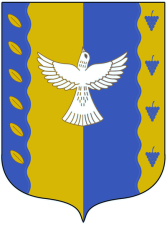 глава сельского поселения ГОРЬКОВСКИЙ  сельсовет  муниципального  района Кушнаренковский районРеспублики  БашкортостанKАРАРKАРАРKАРАРKАРАРKАРАРKАРАРПОСТАНОВЛЕНИЕПОСТАНОВЛЕНИЕПОСТАНОВЛЕНИЕПОСТАНОВЛЕНИЕПОСТАНОВЛЕНИЕПОСТАНОВЛЕНИЕ«02» апрель2019й№25/1«02»апреля2019гБашkортостан  РеспубликаhыКушнаренко районымуниципаль районыныҢГОРЬКИЙ ауыл советы ауыл  биләмәһе советы452246, Илек ауылы, Коминтерн урамы, 20Тел. 5-43-32Республика  Башкортостансовет сельского поселения горьковский  сельсовет  муниципального  района Кушнаренковский район 452246, село Иликово, ул. Коминтерна, 20Тел. 5-43-32   Егерме етенсе   сакырылышы                             заседание                      ултырышыдвадцать седьмого  созыва                       KАРАР                                                                   «    »   апрель    2018 й.РЕШЕНИЕ«    »    апреля   2018 г.                       KАРАР                                                                   «    »   апрель    2018 й.№ РЕШЕНИЕ«    »    апреля   2018 г.КодНаименование доходов Кассовое исполнение123Д о х о д ы2519689,581000000000НАЛОГИ НА ПРИБЫЛЬ, ДОХОДЫ20735,061010200001Налог на доходы физических лиц20735,061050000000НАЛОГИ НА СОВОКУПНЫЙ ДОХОД3168,551050300001Единый сельскохозяйственный налог3168,551060000000НАЛОГИ НА ИМУЩЕСТВО998185,971060100003Налог на имущество физических лиц46164,111060600003Земельный налог950021,861080000000ГОСПОШЛИНА300,001080400001Госпошлина за совершение нотариальных действий должностными лицами органов местного самоуправления300,001110000000ДОХОДЫ ОТ  ИМУЩЕСТВА,       НАХОДЯЩЕГОСЯ   В ГОССОБСТВЕННОСТИ0,001110500000Доходы от сдачи в аренду госимущества0,001140600000Доходы от продажи земельных участков0,001170505010ПРОЧИЕ НЕНАЛОГОВЫЕ ДОХОДЫ0,001000000000ИТОГО ДОХОДОВ1020389,582000000000БЕЗВОЗМЕЗДНЫЕ ПЕРЕЧИСЛЕНИЯ1499300,002020200000Субвенции77300,002021500110Дотации432000,002020900000Прочие безвозмездные поступления390000,002020400000Межбюджетные трансферты      600000,00ВСЕГО ДОХОДОВ2519689,58Наименование доходовКлассификацияКассовое исполнение123Налог на доходы 18220735,06Налог на совокупный доход1823168,55Налог на имущество182998185,97Доходы от имущества8630,00Доходы от продажи материальных и нематериальных активов8630,00Государственная пошлина7910,00Прочие неналоговые доходы7910,00Итого доходов1020389,58Безвозмездные перечисления791390000,00Дотации 791432000,00Субвенции 79177300,00Межбюджетные трансферты791      600000,00Всего доходов2519689,58НаименованиеКлассификацияКассовое исполнениеАдминистрация7912519689,58Всего:       Наименование расходовклассификациякассовое исполнение123Руководство и управление в сфере установленных функций0102\791\99\0660259,70Руководство и управление в сфере установленных функций0104\791\99\01172445,01Осуществление первичного воинского учета на территориях, где отсутствуют военные комиссариаты0203\791\99\077300,00Дорожное хозяйство0409\791\09\0320521,61Благоустройство 0503\791\09\0255750,00ИТОГО2486276,32Код бюджетной классификации Российской ФедерацииНаименование кода главного администратора источников финансирования дефицитов бюджетов, группы, подгруппы, статьи, вида, классификации операций сектора государственного управления, относящихся к источникам финансирования дефицитов бюджетовКассовое исполнение123791Администрация сельского поселения Горьковский сельсовет муниципального района Кушнаренковский район Республики БашкортостанУвеличение прочих остатков денежных средств бюджета муниципального района\791\0105020110\0000\510\-2655682,85791Администрация сельского поселения Горьковский сельсовет муниципального района Кушнаренковский район Республики БашкортостанУменьшение прочих остатков денежных средств бюджета муниципального района\791\0105020110\0000\610\2622269,59Всего-33413,26Код бюджетной классификации Российской ФедерацииНаименование кода группы, подгруппы, статьи, видаклассификации операций сектора государственного управления, относящихся к источникам финансирования дефицитов бюджетовКассовое исполнение123Увеличение прочих  остатков денежных средств бюджета муниципального района \0105020110\791\0000\510\-2655682,85Уменьшение прочих остатков денежных средств бюджета муниципального района\0105020110\791\0000\610\2622269,59Всего-33413,26